 Vypracuj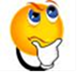 Příjmení: __________________________Správná odpověď je pouze 1, vyznač jí barevně. Zkratka SO – složitá obsluha.Nabídka ve SO neprobíhá z: a/ jídelních lístků b/ vývěsních tabulí c/ nabídkových vozícíchVe SO servírujeme hostu z mísy na talíř: a/ 2/3 pokrmu b/ celou porci c/ 1/3 pokrmu Ve slavnostním menu nedoporučujeme použít jako aperitiv:a/ kořeněné víno b/ bylinný likér c/ koňak Ve SO máme na keridonu příbory v kapse: a/ vlevo od obsluhujícího b/ vpravo od obsluhujícího c/ uprostřed před obsluhujícímFlambovat můžeme: a/ ovoce, moučníky a maso b/ vše c/ vše kromě sýrů, polévek a vajecVejce do salátů při míchání před hostem dáváme: a/ na konci b/ na začátkuc/ s ostatními surovinamiKoktejl u flambování je: a/ alkohol, se kterým flambujemeb/ směs, ve které koupeme flambovanou surovinu c/ tradiční nápoj, který se k pokrmu vždy podáváMezichod v menu je: a/ sladký pokrm b/ dezert c/ před hlavním pokrmemKuře začínáme dranžírovat: a/ od stehen b/ od prsní kosti c/ od páteřeVe SO pracuje při servisu u stolu: a/ vrchní číšník b/ úsekový číšník c/ úsekový číšník s pomocníkemServis polévky z teriny: vyber správnou variantu servisu ve SOa	podloženou terinu masovým talířem zakláme do středu stolu a hosté si nabírají sami do předem založených polévkových talířů, na stole mají založené polévkové lžíceb	podloženou terinu masovým talířem přinášíme současně s vyhřátými bujon šálky, které podložíme ubrouskem, podšálkem. Polévku překládáme na servírovacím stolku do takto upravených šálků. Zakládáme zprava, na stole jsou založeny dezertní lžíce.c	podloženou terinu přinášíme současně s vyhřátými polévkovými talíři, které podložíme ubrouskem a podložním (masovým) talířem. Polévku překládáme na servírovacím stolku do takto upravených talířů. Zakládáme zprava, na stole jsou polévkové lžíce  Vybranou předešlou variantu zařaď do způsobu obsluhy ve SO:___________________________________________________________  Vypiš vhodné lihoviny k flambování pro pokrmy:a/	Flambované kuřecí medailonky na kari se smetanou ___________________________________________________________b/	Flambované jahody s vanilkou___________________________________________________________ Popiš odborně – dle GP,  dranžírování pečeného pstruha a jeho servis ve SO.